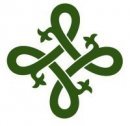 Upplýsinga- og skráningarblað fyrir fermingarstörf í Guðríðarkirkju veturinn 2013-2014Upplýsingarnar fara í prestþjónustubók. Velkomið er að koma með óskir um fermingardag:_____13. apríl: (Ingunnarsk.), _____27. apríl: (Sæmundarsk.), _____4. maí: (Báðir skólar), _____11. maí: (Báðir skólar), _____8. júní, hvítasunnudagur: (Báðir skólar).Nafn fermingarbarns: ______________________________________________________________________________Símanúmer heima og gsm sími foreldra: ______________________________________________________________________________Netföng foreldra (notuð til að búa til póstlista fermingarstarfanna í vetur og koma skilaboðum heim)_________________________________________________________________________Kennitala barns:___________________________________Skírnardagur:___________________Hvar var barið skírt og hver skírði?: ______________________________________________________________________________Heimilisfang fermingarbarns: ______________________________________________________________________________Nafn og kennitala móður: ______________________________________________________________________________Á móðir annað heimilisfang en barn og þá hvert?: ______________________________________________________________________________Nafn og kennitala föður: ______________________________________________________________________________Á faðir annað heimilisfang en barn og þá hvert?: ______________________________________________________________________________Á barnið fósturforeldra? Ef svo er, ritið þá nöfn, heimilisföng og  kennitölur:_____________________________________________________________________________________Í hvaða skóla er barnið?_____ Ingunnarskóla  _____ Sæmundarskóla ____Annar skóli og þá hvaða skóli?Annað sem foreldri vill taka fram?__________________________________________________________________________________________________________________________________________________________________________Leyfi vegna fermingarferðar til grunnskóla (Prestur skilar til skóla í haust)Ég undirrituð/aður sem er forráðamaður barnsins ________________________________________ í 8. bekk bið hér með um leyfi fyrir barnið úr skóla einn kennsludag vegna fermingarferðalags í september 2013.     Undirskrift foreldris/forráðamanns:________________________________________________